RCARC Membership Form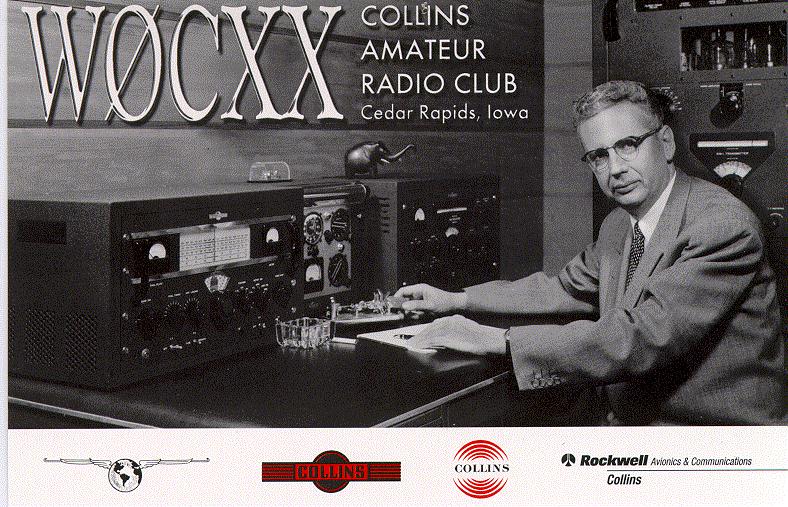 The club e-mail address is W0CXX@rockwellcollins.com_                              Collins Amateur Radio Club OFFICERS:                            _President	Charley Snodgrass	KCØCD		131-102	 295-9510  charley.snodgrass@rockwellcollins.com Vice President	Mike Hynek		ACØPB		138-159	 295-0627  michael.hynek@rockwellcollins.com Treasurer	Bryan McCoy		KA0YSQ	108-102	 295-5575  bryan.mccoy@rockwellcollins.com 	Programs	TJ Campie		WØEA	    	182-110	 263-2005  tom.campie@gmail.comEditor		Vince Loschiavo		N2AIE	    	152-250	 263-1457  n2aie@arrl.netSecretary	Bill Caldwell		N0LNO	    	143-100	 295-8630  william.caldwell@rockwellcollins.comMembership/PR	Tim Busch		N0	  	124-303	 295-2441 timothy.busch@rockwellcollins.com Station Managers:     Building 112	Bryan McCoy		KAØYSQ  	108-102  295-5575  bryan.mccoy@rockwellcollins.com     Main Plant	Mike Hynek		ACØPB	    	138-159  295-0627  michael.hynek@rockwellcollins.comFY17 Activity Registration FormRockwell Collins Amateur Radio ClubApplicant Information:Name: _____________________________________________                                               (Last, First, Mi)Call sign:  _____________________                        (Not required for membership)Home phone number: (_____) ______________________Mailing address: Street: : ________________                            State: _____________________ Zip: ________________ Email address: ________________________________Email address (for Newsletter): ________________________________Rockwell Collins Information (If Applicable):RC Mail station: _______________________________________ RC Email address: ________________________________RC phone extension number: (_____) ______________________Retired from RC? _____ (Y/N) and request onsite Retiree Access*. _____(Y/N)Amateur Radio Information:Are you a Collins Collectors Association (CCA) member? ____ (Y/N)Are you an ARRL member? ______ (Y/N)  What is your License class? ______ ( A,E,G,N,T,T+,X)  Do you have any special area of interest in Amateur Radio? _________________ _________________________________________________________________Mark the  modes/bands that you are active on:Would you be interested in helping the club with any of the following: The fee to participate as a member in the RC Amateur Radio Club is $20.00, make checks payable to: Rockwell Collins Amateur Radio ClubMail to: Rockwell Collins, c/o Dan Johnson, MS 108-104* For retiree access, please submit a facility access request if not already in the files.RELEASE FormI understand the above named activity is sponsored for recreational purposes only. I also understand the nature of the activity including its possible risks and voluntarily register for participation.I hereby release Rockwell-Collins, Inc. from any claims, demands or damages because of injury or death, other than customary and reasonable medical expenses under the existing company medical plan, resulting in any way from participation in this activity.Signature: __________________________		Date: ________________FOR OFFICE USE ONLYTotal amount received: ___________		Cash / Check  Check No. ___________Date: _________________________	Signed: _________________________